CHISELDON PARISH COUNCIL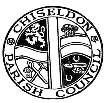 PARISH COUNCIL MEETINGat the Recreation Hall on Monday 9th January 2017 at 7.30pm.AGENDAPapers includedPUBLIC RECESS - to receive questions and comments from the public on Council related matters. Members of the public are allowed to address the Chair for 5 minutes. No decisions will be taken at this meeting. Maximum 10 minutesATTENDANCES AND APOLOGIES FOR ABSENCEDECLARATIONS OF INTERESTSVOTE TO CO-OPT NEW COUNCILLOR (to include short presentation by candidates)APPROVAL OF MINUTES of the Full Council meeting from 12th Dec 2016. Max 10 minutesMATTERS ARISING AND ACTION POINTS	Max 10 minutesSWINDON BOROUGH COUNCIL REPORTS FROM WARD CLLRS	Max 5 minutes in totalPLANNING POLICY UPDATE FROM KAREN PHIMISTER OF SBC	Max 15 minutesHODSON BRIDGE UPDATE FROM ALAN FROST OF SBC	Max 15 minutesRATIFY PARISH PRECEPT FIGURE FOR 2017/18	Max 10 minutesPARKING AT PRIMARY SCHOOL.(If not covered during recess)	Max 10 minutesCOMMITTEE AND REPRESENTATION REPORTS	Max 3 minutes per committeeFINANCE ENVIRONMENT TRANSPORT UPDATE RECREATION PLANNINGBADBURY PARK – David WestPARISH XMAS LIGHTS FOR 2017AOBN.B - Correspondence to be emailed due to time constraintsThe next Full Council meeting will be on Monday 13th February 2017 at 7.30pm in the Recreation Hall.